Dokumentation NaturparkschuleGrundschule Goddelsheim und Naturpark Kellerwald Edersee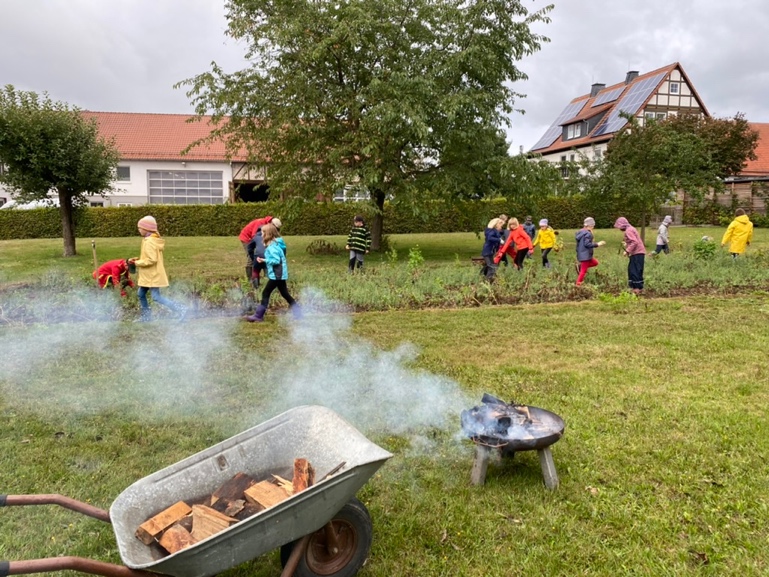 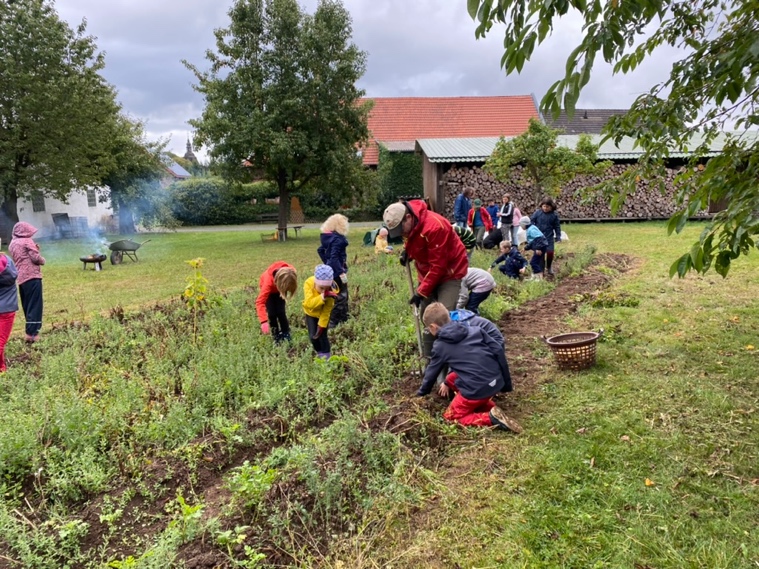 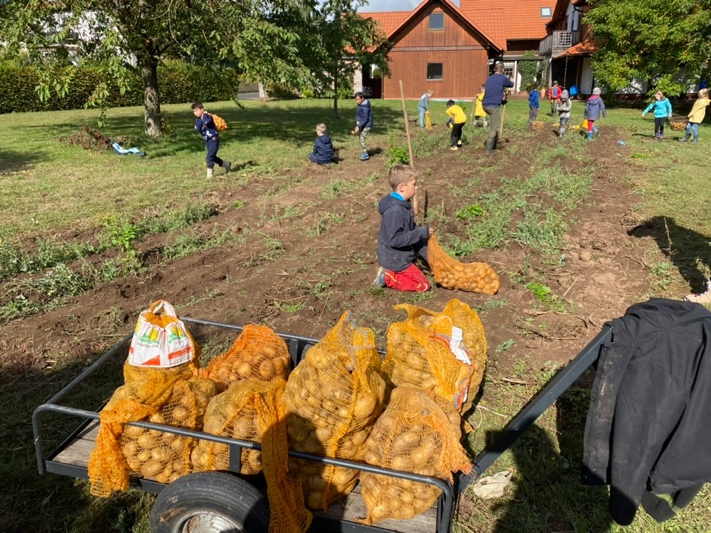 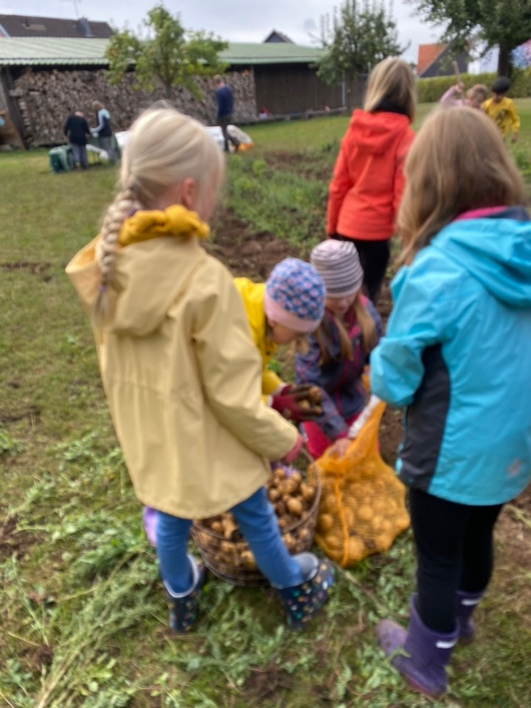 Veranstaltung/
Projekt:  Kartoffeln einpflanzenKlasse:3aDatum: 16. September 2022Ort:Lichtenfels-Goddelsheim, Hof von Familie StraubeLehrkraft:Dania GrandtKooperationspartner/Naturparkführer:Familie StraubeBeschreibung: Endlich war es so weit. Wir durften Familie Straube erneut besuchen und staunten nicht schlecht: Es konnten zahlreiche Kartoffeln geerntet werden, von denen ein Teil im Anschluss an die Ernte im Ofen gebacken und dann mit reichlich Kräuterquark genossen wurde.Endlich war es so weit. Wir durften Familie Straube erneut besuchen und staunten nicht schlecht: Es konnten zahlreiche Kartoffeln geerntet werden, von denen ein Teil im Anschluss an die Ernte im Ofen gebacken und dann mit reichlich Kräuterquark genossen wurde.